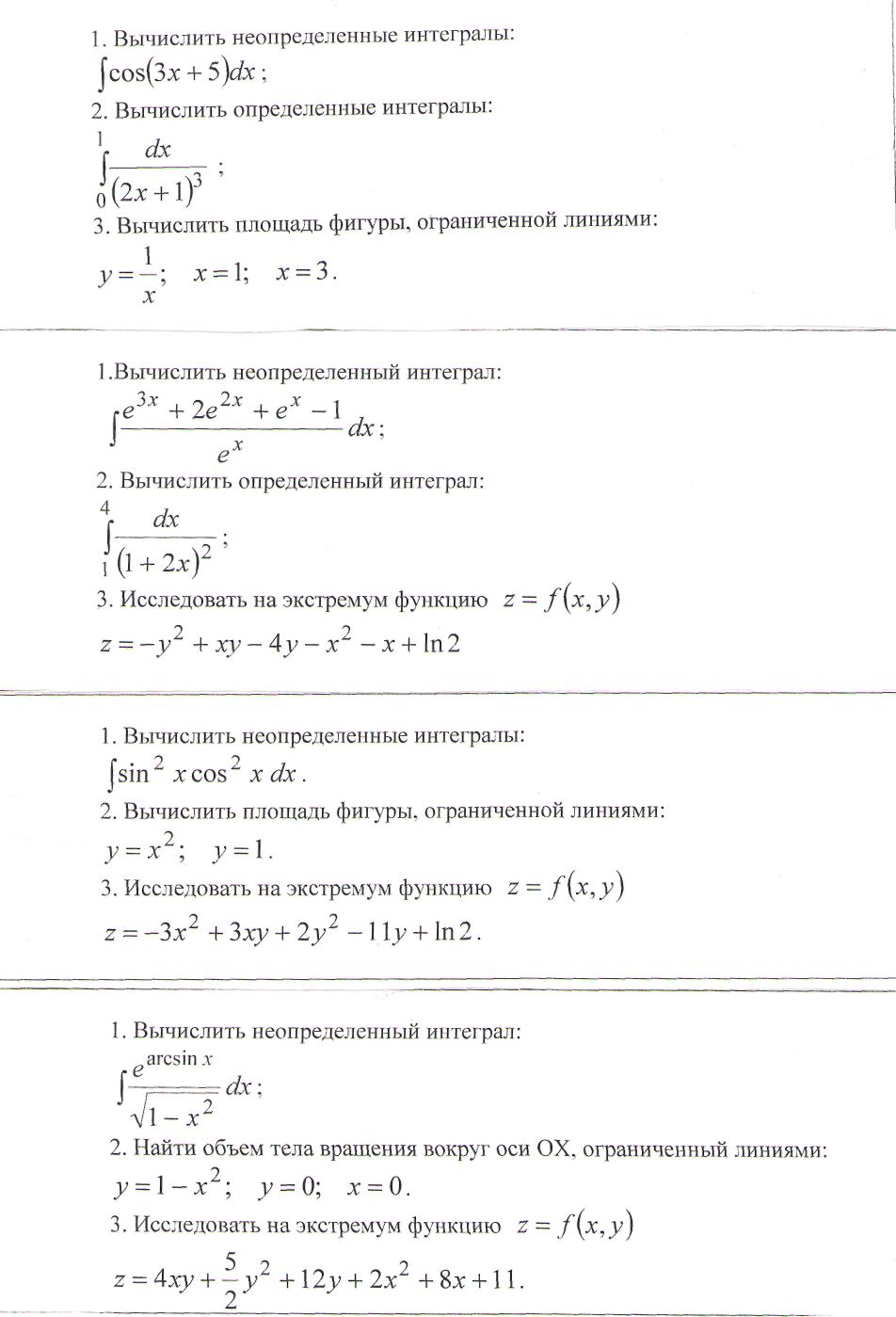 Это Ваш билет